Protokollfört vid årsmöte medNeuroförbundet Södertälje-Nykvarn, 2018-03-10, Allaktivitetshuset, Barrtorpsvägen 1 A, SödertäljeNärvarande: 11 medlemmar och 6 assistenter Mötets öppnandeBosse Carlsson (Vice ordförande) hälsade alla välkomna och förklarade mötet öppnat.Val av ordförande för mötetMagnus Lidström valdes till ordförande för mötetVal av sekreterare för mötetAnna Limell valdes till sekreterare för mötetVal av två personer att jämte ordförande justera dagens protokoll Till justerare valdes: Bo Carlsson och Katrin NormanVal av två rösträknare vid mötetInga rösträknare valdes utan vi sa att vi skulle välja rösträknare vid behov. Godkännande av dagordningDagordningen godkändesBeslut om huruvida mötet blivit i behörig ordning sammankallatMagnus Lidström förklarar att kallelse till årsmötet skickats ut till medlemmarna via brevutskick. 2017-02-06, kallelse har publicerats i föreningsnytt (jan), mailutskick samt information på hemsidan.Årsmötet beslutade att mötet blivit i behörig ordning sammankallat.Behandling av styrelsens verksamhetsberättelse för sistförflutna 			verksamhetsårMagnus läste igenom verksamhetsberättelsen för 2017Ekonomisk redovisning 2017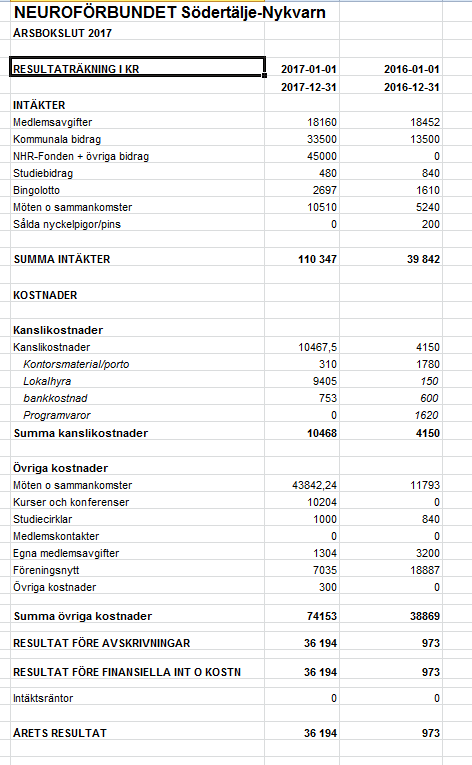 Revisionsberättelse och beslut om ansvarsfrihet för styrelsenStyrelsens medlemmar har enligt revisorernas bedömning inte handlat i strid med föreningens stadgar, varför de tillstyrker resultat- och balansräkningarna fastställs samt att ledamöterna beviljas ansvarsfrihet för den tid redovisningen omfattar.Årsmötet beslutadeatt med ett godkännande lägga 2017 års ekonomiska redovisning till handlingarna, samt att enhälligt bevilja styrelsen ansvarsfrihet för det gångna verksamhetsåret.Behandling av motionerInga motioner inkomnaBehandling av förslag till verksamhetsplan 	Följande verksamhetsplan gicks igenom och godkändes av årsmötet: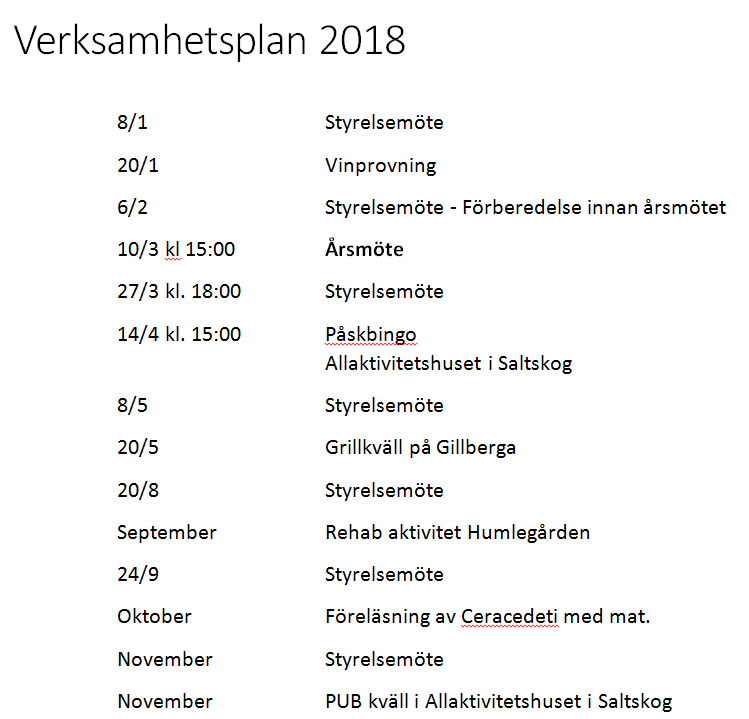 Beslut om budget Följande budget gicks igenom och godkändes av årsmötet med tillägget att köpa in en ”roll-up” samt att skicka en present för ca 400kr till medlemmar i samband med jämna födelsedagar.
 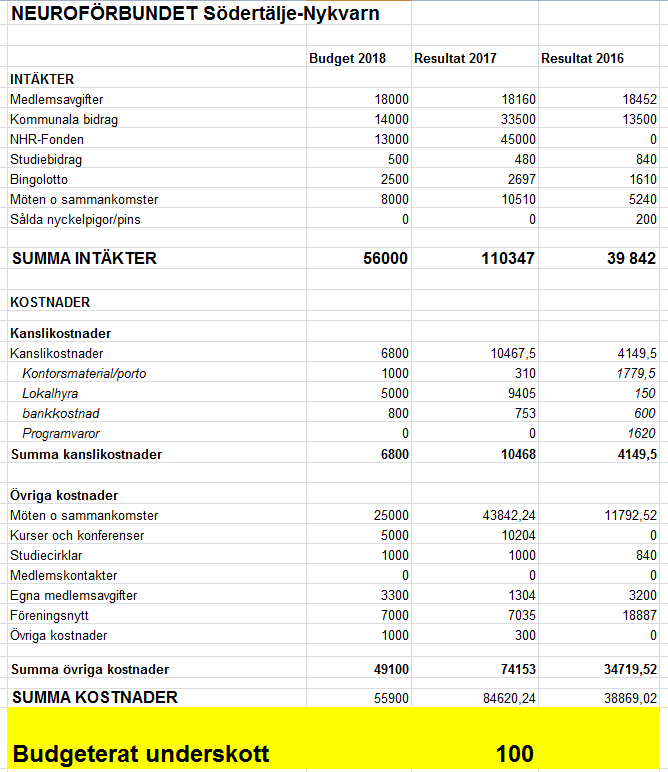 Beslut om antalet ledamöter i styrelsen för det nya verksamhetsåretÅrsmötet beslutade att:Styrelsen ska bestå av sju (7) ordinarie ledamöter inklusive ordföranden samt två (2) suppleanter. Ordförande ska väljas på ett år, ordinarie ledamöter på två år och suppleanter på ett år.Val 2018Årsmötet beslutade att välja följande:ordförande för 1 år 				Omval 2018			Ann Bubere	 ordinarie ledamöter för 2 år		Omval 2018-2019		Anna Limell		Omval 2018-2019		Magnus Lidström	Omval 2018-2019		Fredrik Skoog	Omval 2018-2019		Karin Söderlundsuppleant för 1 år:		Nyval 2018			Katrin Norman
	Nyval 2018			Elinor Östbergrevisor för 1 år				 	 	omval 2018			Lasse Perssonrevisor suppleant för 1 år	nyval 2018			Sven Arnehedombud till länsförbundets			Boo Carlsson
ombudsmöte 2018			Ann-Christin Carlsson						Ann Bubere						valberedning för 2019			Magnus Lidström, sammankallande    
 				Kjell MårtenssonÖvriga valHSO Södertälje styrelse		Anna Limell		ordinarie     			Magnus Lidström	ersättaretvå ombud och två ersättare till HSO:s årsmöte				Ann-Christin Carlsson	Ordinarie				Boo Carlsson		Ordinarie				Karin Söderlund	Ersättare				Katrin Norman	ErsättareBeslut om Nya StadgarDe nya stadgarna godkändes, och finns att läsa på vår hemsidaÖvriga frågorAnna och Magnus visade hemsidan och FB-gruppen.http://neuroforbundet.se/sodertalje-nykvarn	Justerare__________________		_________________Bosse Carlsson				Katrin Norman